Автор: Ибраев Арсен, ученик ГУ "Школа-лицей №2 акимата г. Костанай"Приключения хлебного жучкаЖил-был хлебный жучок-долгоносик по имени Кузя. Жил он в большом амбаре, полном зерна, и назывался хлебным вовсе не потому что пек хлеб, а наоборот, портил зерно, наедаясь досыта его вкусной начинкой. В общем, жил припеваючи. Днем грыз зерна, проникая своим острым хоботком в самую сердцевину, делая зерно непригодным и бесполезным, а ночью бродил по огромному амбару, наблюдая, как пляшут пылинки в лунном свете.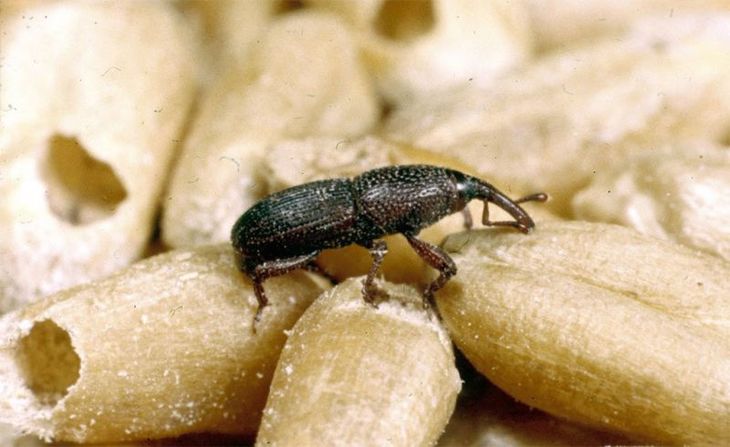 Но однажды утром спокойно завтракая, наш жучок почувствовал как кто-то большой и сильный сгреб всё зерно, что было вокруг, и вместе с ним засыпал в подъехавший грузовик.Кузя притаился в самой середине гигантской кучи и так ехал всю дорогу, гадая куда его везут. Он вцепился всеми шестью лапками в зернышко, которое ел утром, и ждал когда сможет его доесть в уюте и безопасности.Внезапно грузовик остановился, смолк мотор. Кузя решил пробираться наружу, но тут всё зерно шумным потоком полилось куда-то вверх. Кузя по-прежнему крепко держался за свое зернышко, решив, что никому не отдаст его. Его завертело, закружило вместе с остальными зернами, и потом он услышал громкий голос: -Там жучок! Никуда не годится! Выкидывай его!Потом Кузя услышал другие голоса:-Ну дела! Такое хорошее зерно, и этот носатик откуда только взялся?!-Не переживай, он всего один и не успел много семян испортить.Кузю схватила чья-то огромная рука и отбросила прочь. Жучок успел перевернуться в воздухе, встать на четыре лапы, поскольку в пятой он держал семечко, а шестой погрозил нахалу. Но на него никто уже не смотрел.Кузя протер глаза от пыли и увидел троих великанов, одетых в белые халаты и что-то оживленно обсуждающих. Прислушавшись, он понял, что люди спорили куда пойдет всё это зерно – на выпечку хлеба или заготовку теста для пельменей и макарон.- Вот видишь, что ты натворил! – Кузя услышал звонкий голос за спиной и быстро повернулся.Он увидел странного человечка, похожего на великанов в белых халатах, но гораздо меньше размером. Человечек ростом был примерно с Кузю.- Ты кто? – удивился Кузя.- Меня зовут Элик, я из большой семьи фиксиков, - важно ответил человечек, - я работаю здесь, на элеваторе.- И что я натворил? – по-прежнему недоумевал Кузя.- То зерно, с которым тебя привезли, самое лучшее, оно предназначалось для выпечки самого вкусного хлеба. А ты покусал несколько семян, - сообщил Элик.- Ну, знаешь ли, - возмутился жучок, - мне тоже надо чем-то питаться!- Так для этого в природе полно еды, необязательно закусывать самым полезным для людей, - начал спорить фиксик, но потом остановился, - ладно, не злись, пойдем, я покажу тебе, как производят хлеб!Кузя угрюмо промолчал, но побежал вслед за Эликом, закинув зернышку себе на спину.Они выбежали из лаборатории и фиксик, взяв Кузю за одну лапку, потянул его наверх. Они пробежали по стене и нырнули в вентиляционное отверстие. Кузя с Эликом оказались в широкой темной трубе, в которой постоянно дул сильный прохладный ветер.- Простужусь сейчас из-за тебя, - проворчал Кузя.- Посмотри вон туда, - перебил его Элик, указывая на большое окно в трубе, закрытое решеткой.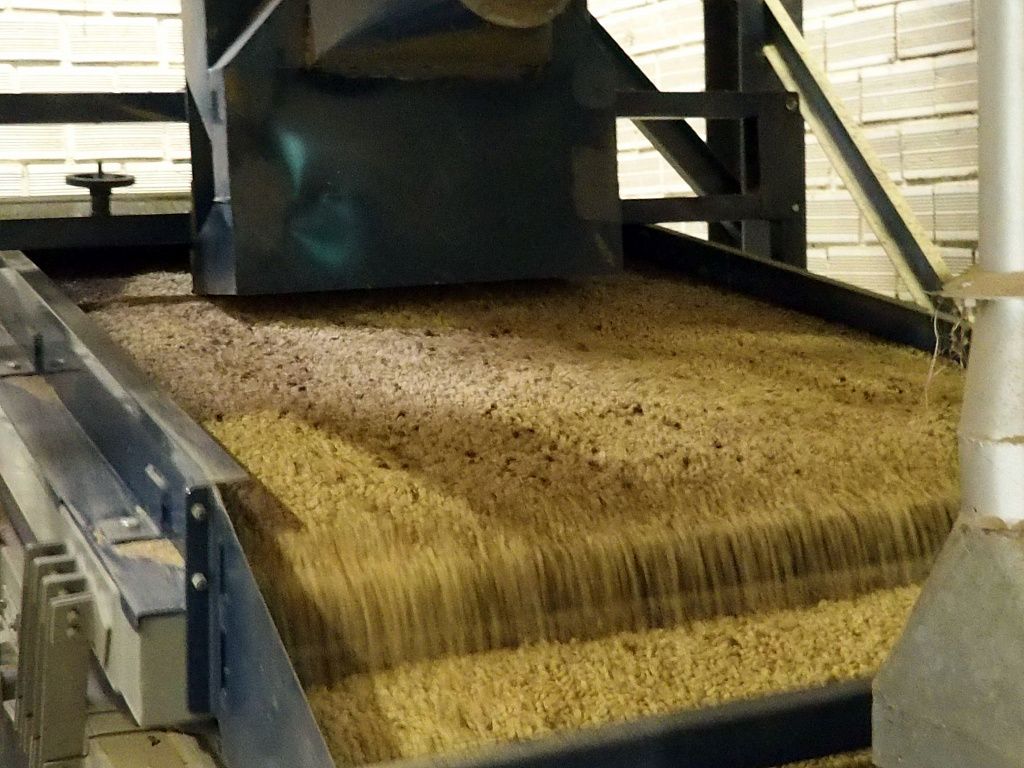 Кузя поначалу хотел отказаться, но любопытство взяло верх. Жучок подбежал к окну и увидел другой зал. В центре стоял большущий станок, по которому непрерывно катилась вниз широкая река зерна. Стоял сильный шум. Что-то громко ухало и стучало. Кузя испуганно отошел от окна и лапкой обеспокоенно потрогал свои усики.- Не бойся, глупыш! – засмеялся Элик, - это же шелушильная машина, она отделят от зерна пленку и оболочку, чтобы потом зерно можно было легко раздробить на части!- Вовсе я не испугался, - возмутился Кузя, - подумаешь шелушильная машина. Да я своим хоботком куда лучше управляюсь, - важно добавил он.Элик снова засмеялся, схватил Кузю за лапу и увлек его дальше по трубе.В следующем окне они увидели крупный станок, похожий на грузовик, что привез Кузю на элеватор. Внутри агрегата вращались толстые колеса и шестеренки, а сверху на них сыпалось зерно.Кузе очень сильно хотелось спросить, что это за машина такая, но он постеснялся, боясь показаться глупым перед Эликом.К счастью Элик стал рассказывать сам, потому что ему очень не терпелось показать новому знакомому, насколько важна работа в элеваторе.- То, что ты видишь, это называется вальцовый станок, - важно сообщил он.Кузя снова промолчал. Он не знал что такое валец.Элик, догадавшись об этом, сразу пояснил: - это вон те круглые диски что вращаются и перетирают очищенное зерно, оно дробится на мелкие кусочки, и скоро будет выглядеть как мука!- Понятное дело, - уверенно кивнул Кузя, - ничего необычного. Вальцовый станок. Да у меня знакомый жук-дровосек так перетрёт зубами всё что хочешь, что никакому станку не снилось. Ох, какой ты задавака! – Элик закатил глаза, потом снова посмотрел на Кузю, - ну а что ты скажешь на это?Он показал жучку следующее окно, за которым находился четвертый зал. Кузя увидел высокий блестящий шкаф с трубками, который очень быстро кружился вокруг себя. Из его трубок сыпалась белая мука в синие коробки.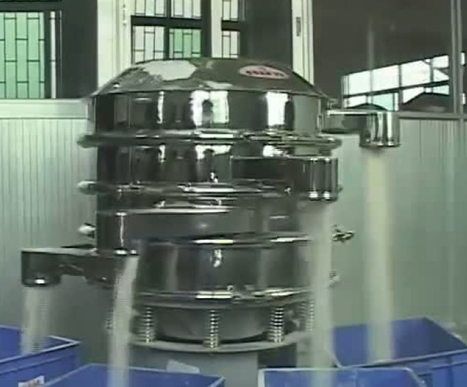 - Это уже очищенная мука просеивается от лишнего мусора и сыпется в эти ящики, которые повезут её в хлебопекарню, - объяснил Элик.- Просеиватель, говоришь? Видали уже такое, - махнул лапкой Кузя, чуть не выронив своё зернышко, - недалеко от моего амбара есть муравейник. Так к нему на два метра не подойти! Муравьи как увидят меня, сразу кричат, иди отсюда куда глаза глядят, воришка. Мы таких в муравейник не пустим, говорят.Элик весело засмеялся и сказал: - Молодцы муравьи, видно что ценят свой и чужой труд, замечательно просеивают гостей!Кузя смутился и ответил: а я то что? Я ничего, только поглядеть ходил.Он снова посмотрел на аппарат и муку выходящую из него.- Это и есть что-ли хлеб? – поинтересовался Кузя.- Ах, да ты самого важного еще не увидел, - спохватился Элик, - побежали скорее, если поторопимся то успеем!Они помчались дальше. Кузя увидел, что труба заканчивается окном, выходящим на улицу. Через секунду они выпрыгнули из него и попали прямиком в грузовик, который вез большие белые мешки.Кузя посмотрел на них, поводил усиками, и учуяв запах муки, успокоился и сел на пол, пристроив свое зернышку между лапок.Вскоре они подъехали к высокому желтому зданию, на крыше которого возвышались черные трубы. Из них выходил синий дымок. Сладко пахло хлебом и булочками.Это и есть пекарня для хлеба, - объявил Элик, - ел когда-нибудь свежий хлебушек?Приходилось, - кивнул Кузя. О том, что он тайно ел хлеб, принесенный рабочими амбара для обеда, Кузя решил не рассказывать Элику.Друзья выпрыгнули из грузовика, и пока грузчики таскали муку в здание, успели прошмыгнуть в открытую дверь.Оказавшись внутри пекарни, жучок с фиксиком заняли свое любимое место, в вентиляционной трубе, откуда было интересно наблюдать за происходящим.Они увидели как женщины, одетые в белые фартуки наливают воду в большие чаши с мукой, добавляют дрожжи, перемешивают муку с солью, сахаром, молоком и яйцами, с помощью специальных станков. Всё это объяснял Элик Кузе, который смотрел на этот чудесный процесс получения теста, не веря своим глазам. Затем женщины нарезали получившееся тесто на большие куски и отправляли по конвейеру в другой зал.В этом зале из огромной печи появлялись на свет румяные булки хлеба, их было очень много десятки и сотни. Кузя сбился со счета, настолько много их было.- И это все можно получить из обыкновенного зернышка? – изумился Кузя, поглядев на свое семечко, которое он по-прежнему держал в лапках.- Конечно, - весело засмеялся Элик, - но, разумеется, не из одного зернышка, их должно быть много. И они должны быть самые лучшие, не порченные. Их можно получить из твоего зернышка!Они вышли из пекарни. Кузя задумчиво уселся на камушек, торчащий в траве.Возле пекарни весело бегали дети, с хрустом и наслаждением поедая горячие свежие пышки. Кузя посмотрел на них.-Ты прав, - наконец сказал он Элику, - я не буду больше грызть и портить эти зерна. Ведь еды вокруг и так достаточно.- Но это зернышко ты ведь съешь? – спросил фиксик, - ты так долго таскал его с собой.-Ну нет! – хитро прищурился Кузя, - оно сгодится для другого!- Для чего же? – с любопытством спросил Элик.- Не догадываешься? – с улыбкой ответил Кузя, - с его помощью я получу много зерен, из которых мне выпекут мой хлеб!И тепло попрощавшись с новым другом, Кузя побежал с зернышком вприпрыжку, ища глазами солнечное и влажное место в земле, куда он задумал посадить свое драгоценное зерно.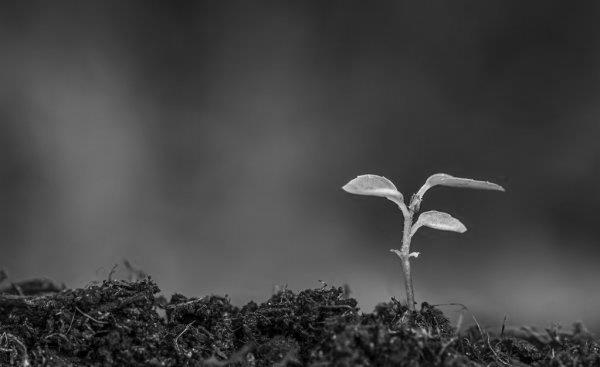 